Name:_________________________									Unit 3: Photosynthesis and Cell RespirationChemical EnergyAll carbon-based molecules in food store chemical energy in their bonds.Carbohydrates and lipids are the most important energy sourcesEnergy is only available once the molecules are broken downAdenosine Triphosphate (ATP)Molecule that transfers energy from the breakdown of food to cell processesFunctionBuilding moleculesMoving materials by active transportEnergy in ATPEnergy is released when a phosphate group is removed from the molecule The bond holding the third phosphate is unstable and easily broken to form ADPATP in FoodFood that we eat does not contain ATP that our cells can useThe food must be digested and broken into smaller molecules.Different foods provide different amounts of ATPPhotosynthesisConversion of light energy into chemical energy (carbohydrates = sucrose and starch) inside the chloroplastLight-dependent reaction (needs light) and light-independent reaction (doesn’t need light)ChlorophyllA green pigment molecule in the chloroplast that absorbs the light energy Two types: chlorophyll a and chlorophyll bAbsorb mainly red and blue lightRate of PhotosynthesisMeasured by production/release of oxygen or uptake of carbon dioxide or increase of biomass Light- Dependent ReactionTakes place within thylakoid membraneWater and sunlight are neededLight- Dependent Reaction ProcessChlorophyll absorbs energy form sunlight.Energy transferred along thylakoid membrane.H2O molecules broken down. O2 released. Energy carried along thylakoid membrane transferred to ATP. Light- Independent ReactionUses energy from the light-dependent reaction to make sugars(carbohydrates = glucose)Occur in the stroma of chloroplastsCO2 is neededLight-Independent Reaction ProcessCO2 is needed to build larger molecules. Energy is needed from the light-dependent reaction.A molecule of simple sugar is formed, usually glucose (C6H12O6), to store some of the energy that was captured from sunlight.Photosynthesis Reaction 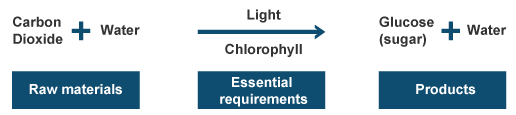 PurposePlants make their own food.Through PHOTOSYNTHESISInside the chloroplastEukaryotes break down molecules from food to produce energy, or ATPThrough CELLULAR RESPIRATIONInside the mitochondria Photosynthesis and Cellular RespirationPhotosynthesis:6CO2 + 6H2O + light energy -> C6H12O6 + 6O2Cellular Respiration:C6H12O6 + 602 -> 6H2O + 6C02Energy form FoodMitochondria cannot directly make ATP from food.Foods are broken down into smaller molecules like glucose (C6H12O6)Three Main StepsGlycolysis- 2 ATP madeKrebs cycle- 2 ATP madeElectron transport chain (ETC)- 32 ATPGlycolysisSplits glucose into two three-carbon molecules and makes 2 ATPTakes place in cell’s cytoplasmAnaerobic: Doesn’t need Oxygen
Is Oxygen Present?Yes (Aerobic)? CELLULAR RESPIRATIONNo (Anaerobic)? FERMENTATION
Cellular RespirationReleases chemical energy from sugars and other carbon-based molecules to make ATP when oxygen is presentAerobic process
   -Needs Oxygen to take placeOccurs in mitochondriaKrebs Cycle3-carbon molecule from glycolysis are broken downOccurs in matrix of mitochondria2 ATPs are made, Energy- carrying molecules transferred to Electron Transport ChainElectron Transport ChainEnergy-Carrying molecules from Krebs Cycle used to create ATP32 ATP createdOccurs in inner mitochondrial membraneCellular Respiration Overview 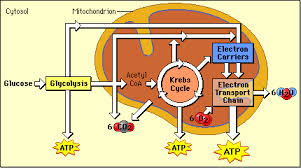 Anaerobic Respiration
No OxygenOnly 2 ATP (From Glycolysis)Glycolysis and then fermentationFermentations is just a way to get rid of the 3-carbon moleculeEnd products varyTakes place in the cytoplasmLactic Acid FermentationUsed by bacteria and our muscles!Turn the 3-carbon molecule into lactic acidNO NEW ENERGYMakes cheese and Yogurt!!Reason why our muscles get tired when we use them a long timeOxygen Debt- we owe our body oxygen to get rid of the lactic acidEthanol FermentationUsed by yeastTurns pyruvate into ethanol and CarbonNO NEW ENERGYUsed to make wine, beer and bread!!Which would you rather do?Aerobic makes 36 ATPAnaerobic makes ATPAs long as oxygen is around, you will always choose Aerobic. Anaerobic is only there so we organisms can survive if that are in an environment without oxygen ( or muscles can keep working when they run out of oxygen)